Договор купли-продажи автомобиляИльина Нина Васильевна (далее - Продавец) и общество с ограниченной ответственностью "Гамма" (далее - Покупатель) в лице первого заместителя генерального директора Андреева Андрея Андреевича, действующего на основании доверенности N 13 от 14.01.2020, далее совместно именуемые "стороны", заключили настоящий договор о следующем.1. Предмет договора1.1. Продавец обязуется передать в собственность Покупателя, а Покупатель обязуется принять и оплатить бывший в эксплуатации автомобиль со следующими характеристиками:государственный регистрационный номер: С858ЕО399;идентификационный номер (VIN): JTJHK52U801038155;марка, модель: ВИРАЖ Ларгус;наименование (тип ТС): легковой универсал;год выпуска (изготовления): 2017;кузов (кабина, прицеп) N: JTJHK52U801038155;модель, N двигателя: K4MF496 P098576;цвет: серый темный;иные индивидуализирующие признаки (голограммы, рисунки и т.д.): отсутствуют.Паспорт транспортного средства (далее - ПТС): серия 01 АА 123456, выдан заводом-изготовителем ПАО "ВИРАЖВАЗ" 01.02.2017.1.2. Продавец обязуется передать Покупателю автомобиль, оснащенный серийным оборудованием и комплектующими изделиями, установленными заводом-изготовителем (комплектация АНА-80), а также следующим дополнительным оборудованием:сигнализация: Топаз DS-100, серийный номер N300LGST, страна-производитель Китай, состоит из блока управления, 4 (четырех) датчиков, исполнительного устройства и источника питания;автомагнитола: Алмаз A500, заводской (серийный) номер DSF58214JHN, страна-производитель Япония.1.3. Принадлежность автомобиля Продавцу на момент подписания договора подтверждается ПТС, а также свидетельством о регистрации транспортного средства 01 02 N 123456, выданным 4 отд. МОТОТРЭР СЗАО г. Москвы 20.02.2017.1.4. Покупатель заключает договор, основываясь на достоверности, полноте и актуальности следующих представленных Продавцом сведений, которые имеют для Покупателя существенное значение (ст. 431.2 ГК РФ):автомобиль не находится в розыске;автомобиль не состоит в споре или под арестом, не является предметом залога и не обременен другими правами третьих лиц;Продавец не заключал с иными лицами договоров реализации автомобиля;супруг Продавца не возражает против отчуждения автомобиля на условиях, предусмотренных договором.2. Документы и принадлежности автомобиля2.1. Одновременно с автомобилем Продавец передает Покупателю следующие документы:ПТС;свидетельство о регистрации транспортного средства;гарантийную (сервисную) книжку;инструкцию (руководство) по эксплуатации транспортного средства;гарантийные талоны и инструкции по эксплуатации на дополнительно установленное оборудование.2.2. Также Продавец передает Покупателю следующие инструменты и принадлежности:оригинальные ключи - 2 шт.;запасное колесо;домкрат;баллонный (колесный) ключ.3. Цена и порядок оплаты3.1. Цена автомобиля составляет 700 000 (семьсот тысяч) руб.3.2. Покупатель обязуется внести предварительную оплату в размере 100% стоимости автомобиля не позднее 10 марта 2020 г.3.3. Оплата по договору производится в безналичном порядке путем перечисления суммы, определенной в п. 3.1, на текущий счет Продавца, указанный в договоре.3.4. Обязательство Покупателя по оплате считается исполненным в момент зачисления денежных средств на текущий счет Продавца.3.5. Проценты на сумму предоплаты не начисляются, и Продавец их не уплачивает.4. Состояние и качество автомобиля4.1. Автомобиль был в эксплуатации. Максимально допустимый пробег на момент передачи автомобиля Покупателю - 25 870 км.4.2. Автомобиль имеет следующие механические повреждения и эксплуатационные дефекты: трещина указателя правого поворота длиной 4 см.4.3. В период владения автомобилем Продавец не ремонтировал его в связи с механическим повреждением в результате дорожно-транспортных происшествий и иных событий.4.4. Автомобиль имеет следующие особенности, которые не влияют на его безопасность и не являются недостатками: толчки при переключении трансмиссии.5. Срок и порядок передачи автомобиля5.1. Продавец передает Покупателю соответствующий условиям договора автомобиль со всеми принадлежностями и документами в течение пяти рабочих дней с момента полной оплаты Покупателем стоимости автомобиля. О готовности передать автомобиль Продавец извещает Покупателя по телефону.5.2. Автомобиль передается Покупателю по адресу: г. Санкт-Петербург, ул. Оборонная, д. 5, СТО "Карсервис". В подтверждение факта передачи автомобиля стороны составляют двусторонний акт приема-передачи.5.3. Приемка автомобиля осуществляется в месте его передачи Покупателю. Во время приемки производятся идентификация, осмотр и проверка автомобиля по качеству и комплектности.5.4. Идентификация автомобиля заключается в проверке соответствия фактических данных сведениям, содержащимся в ПТС.5.5. Во время визуального осмотра стороны:проверяют оснащенность автомобиля серийным и дополнительным оборудованием, комплектующими изделиями, инструментами и принадлежностями, указанными в договоре;сверяют видимые механические повреждения и эксплуатационные дефекты с указанными в договоре.5.6. Проверка работоспособности двигателя, а также других узлов, систем и контрольных приборов осуществляется при запущенном двигателе автомобиля.5.7. Все обнаруженные при приемке недостатки, в том числе по некомплектности, заносятся в акт приема-передачи автомобиля. В течение семи рабочих дней с момента его подписания Продавец обязан устранить выявленные недостатки.6. Переход права собственностии риска случайной гибели или повреждения6.1. Продавец считается выполнившим свое обязательство по передаче автомобиля, когда стороны подпишут акт приема-передачи. В этот же момент на Покупателя переходит риск случайной гибели или случайного повреждения автомобиля.6.2. Право собственности на автомобиль переходит к Покупателю в момент подписания акта приема-передачи.7. Ответственность сторон7.1. При нарушении Продавцом срока передачи оплаченного автомобиля Покупатель вправе требовать с Продавца уплаты штрафа в размере 3 000 (три тысячи) руб. за каждый день просрочки.7.2. При нарушении предусмотренных п. 1.4 договора гарантий Покупатель вправе требовать с Продавца уплаты штрафа в размере 100 000 (сто тысяч) руб. при условии, что Продавец знал о недостоверности сведений, указанных в п. 1.4 договора.7.3. При изъятии автомобиля у Покупателя третьими лицами по основаниям, возникшим до исполнения договора, Покупатель вправе требовать с Продавца уплаты штрафа в размере 700 000 (семьсот тысяч) руб.7.4. Если Покупатель нарушит предусмотренный законодательством срок обращения в Госавтоинспекцию для изменения регистрационных данных о собственнике автомобиля, Продавец вправе требовать с Покупателя уплаты штрафа в размере 3 000 (три тысячи) руб. за каждый день просрочки.7.5. Покупатель компенсирует Продавцу все расходы по уплате штрафов за нарушение правил дорожного движения, которые будут выставлены с момента подписания акта приема-передачи до момента регистрации автомобиля в Госавтоинспекции на Покупателя.8. Расторжение договора8.1. По требованию одной из сторон договор может быть расторгнут по решению суда только:при существенном нарушении договора другой стороной;в иных случаях, предусмотренных законом.8.2. Покупатель вправе потребовать расторжения договора в суде, если после подписания акта приема-передачи он выявит, что Продавец проводил не оговоренный в договоре ремонт автомобиля в связи с его повреждением в результате ДТП и иных событий.9. Разрешение споров9.1. Все не урегулированные путем переговоров споры, связанные с заключением, толкованием, исполнением, изменением и расторжением договора, а также с его недействительностью, в соответствии со ст. 28 ГПК РФ передаются в суд по месту жительства (адресу) ответчика.10. Заключительные положения10.1. Договор вступает в силу с момента его подписания сторонами и действует до полного исполнения ими обязательств.10.2. Договор составлен в 3 (трех) экземплярах, имеющих равную юридическую силу: по одному для каждой из сторон и один - для Госавтоинспекции.10.3. Заявления, уведомления, извещения, требования и иные юридически значимые сообщения, которые связаны с возникновением, изменением или прекращением обязательств по договору, должны направляться по адресу, указанному в договоре в разделе "Адреса и реквизиты сторон", только одним из следующих способов:заказным письмом;курьерской доставкой. В этом случае факт получения документа должен подтверждаться распиской, содержащей наименование документа, дату его получения, Ф.И.О., должность и подпись лица, получившего документ;по факсу, электронной почте или иным способом связи при условии, что он позволяет достоверно установить, от кого исходило сообщение и кому оно адресовано.10.4. Если иное не предусмотрено законом, все юридически значимые сообщения по договору влекут для получающей их стороны гражданско-правовые последствия с момента доставки сообщения ей или ее представителю.11. Адреса и реквизиты сторон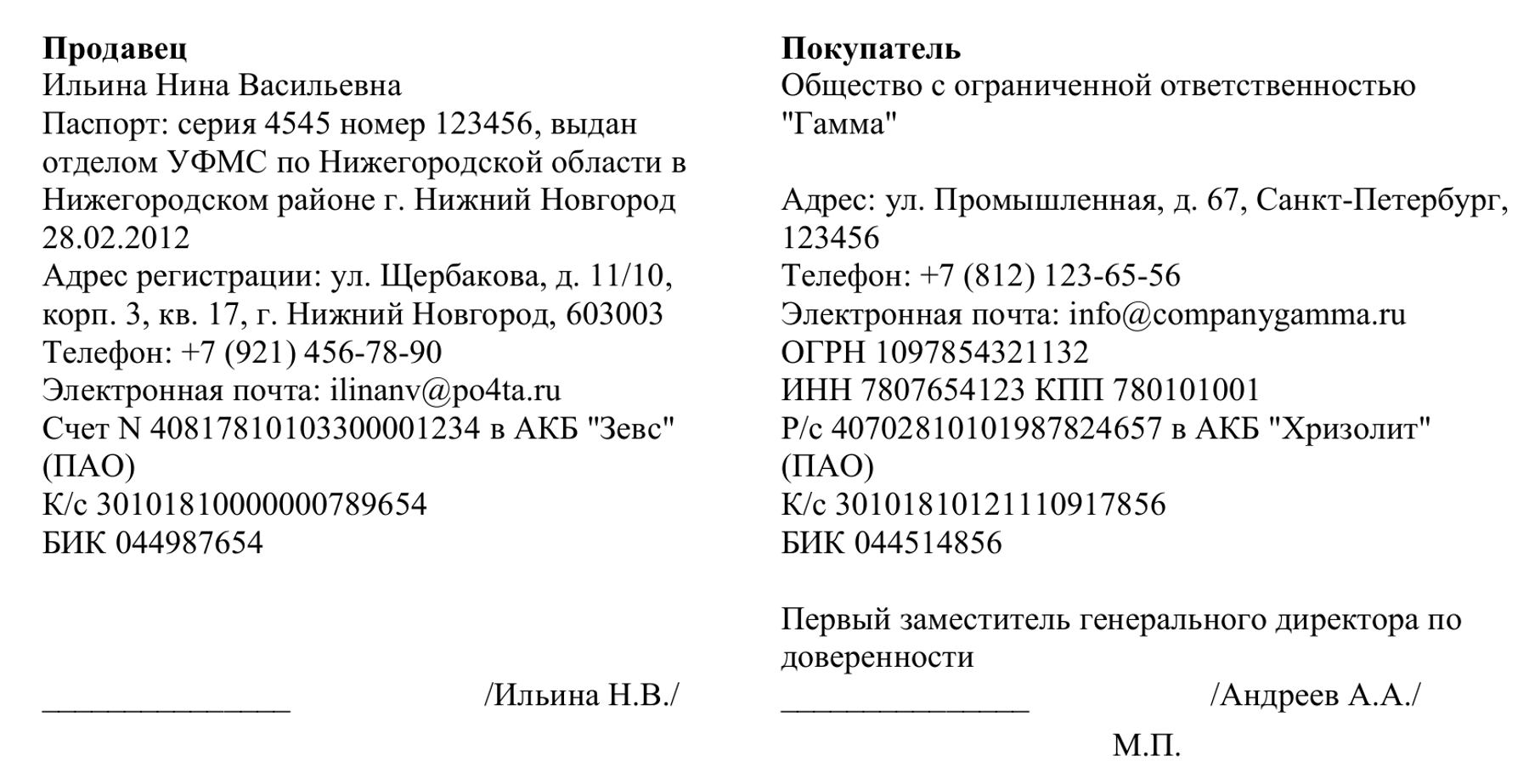 